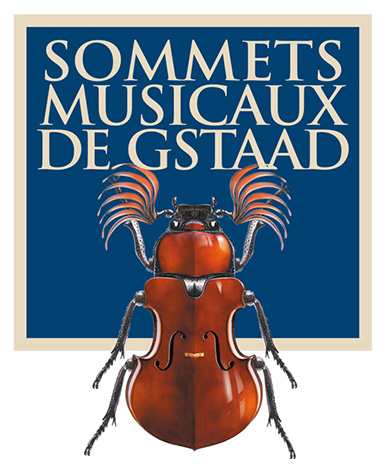 	Communiqué de presse22ème édition des Sommets Musicaux de Gstaaddu 28 janvier au 5 février 2022Ode à la jeunesse et retrouvailles avec le publicRenaud Capuçon à la tête de l’Orchestre de chambre de Lausanne eten ouverture du Festival à l’église de Saanen Trois cycles de concerts dans trois lieux d'exceptionChapelle de Gstaad : la découverte de jeunes talents en 8 concertsEglise de Saanen : les stars du Festival en 5 concerts et 1 conte musical pour enfants Eglise de Rougemont : les coups de cœur du directeur artistique en 5 concertsGSTAAD, le 22 octobre 2021 – Les Sommets Musicaux de Gstaad, sous la direction artistique de Renaud Capuçon, dévoilent la programmation musicale de leur vingt-deuxième édition. Du 28 janvier au 5 février 2022, les mélomanes se retrouveront dans la Chapelle de Gstaad et les églises de Saanen et Rougemont. Fidèles à l’objectif que poursuit le Festival depuis sa création en 2001, les Sommets Musicaux de Gstaad encourageront 9 jours durant la rencontre du public avec de jeunes prodiges et des virtuoses au rayonnement international.En dépit des grandes difficultés rencontrées en 2021 en raison de la situation sanitaire, les Sommets Musicaux de Gstaad ont tenu bon et offert une magnifique édition pour la première fois en streaming, dont le succès a dépassé les frontières. La direction du Festival est plus enthousiaste que jamais à l’idée de pouvoir enfin retrouver son public pour une édition 2022 marquée comme toujours par un programme d’excellence, original et varié. Si le Festival a choisi de reprogrammer quelques concerts ayant dû être annulés l’année passée, la programmation de ses concerts principaux se compose de nouveaux rendez-vous inédits qui réjouiront ses nombreux fidèles et ses nouveaux adeptes. Cette année est très particulière pour le directeur artistique des Sommets Musicaux de Gstaad puisqu’elle est aussi synonyme de sa nomination en qualité de chef titulaire et de directeur artistique de l’Orchestre de chambre de Lausanne, fonction qu’il embrasse à compter de la saison 2021-2022. C’est tout naturellement que Renaud Capuçon a choisi d’ouvrir le festival avec l’OCL le 28 janvier, à 19h30, à l’église de Saanen avec un programme rare dans lequel on entendra deux Concertos pour violon du compositeur quasi oublié par l’histoire, Joseph Bologne – Chevalier de Saint-George, et la Symphonie n° 4 en la majeur op. 90 « Italienne » de Mendelssohn.Le violon et la promotion des jeunes talents seront à l’honneur pendant toute la durée du Festival, en particulier à la chapelle de Gstaad tous les après-midis où les jeunes violonistes, en lice pour le Prix Thierry Scherz et le Prix André Hoffmann, qui n’ont pas pu se produire en 2021, vous attendent avec impatience pour un récital à 16h. Mais aussi à l’église de Rougemont à l’occasion du concert du 30 janvier, à 11h00, lors duquel on entendra le violoniste Guillaume Sutre, qui assurera également le rôle de mentor auprès des jeunes violonistes, dans un programme Bach. Et lors du concert du 1er février à l’église de Saanen avec le violoniste letton Gidon Kremer, qui est considéré comme l'un des plus grands violonistes et musiciens de sa génération. Elève de son père et de son grand-père, violonistes de métier, Gidon Kremer a étudié sous la direction de David Oïstrakh. Il est accompagné par le Kremarata Lithuanica, orchestre récemment fondé et composé de jeunes musiciens talentueux, et le pianiste letton Georgijs Osokins, dans un programme étonnant essentiellement fait d’œuvres de jeunes compositeurs baltes. Une fois de plus, Renaud Capuçon a conçu son programme visant à créer des ponts entre nouvelles générations et musiciens célèbres. Wolfgang Rihm, devenu une figure majeure de la musique contemporaine grâce à la qualité et à la richesse de son catalogue qui compte presque quatre cents opus, nous fait l’honneur d’être le compositeur en résidence durant la semaine des Sommets Musicaux de Gstaad. Initié très jeune à la musique mais aussi à la peinture  contemporaine, il suit l’enseignement de Karlheinz Stockhausen à Cologne et de Klaus Huber et Hans Heinrich Eggebrecht à Fribourg. Compositeur reconnu, Wolfgang Rihm enseigne à partir de 1978 à Darmstadt et à l'académie de musique de Munich à partir de 1981. De 1984 à 1989, il est aussi coéditeur du journal musical Melos et conseiller musical du Deutsche Oper Berlin. Son parcours est auréolé de nombreuses récompenses dont le prix Ernst von Siemens en 2003, le Lion d’or de la Biennale de Venise en 2010 et l’Ordre du mérite allemand en 2011.« Episode », la pièce pour violon et piano qu’il a spécialement écrite pour le Festival, sera jouée chaque après-midi à 16h par les jeunes musiciens invités.Chapelle de Gstaad Guillaume Sutre, mentor des jeunes espoirsGuillaume Sutre n’a que 18 ans quand il remporte le Concours International de violon A. Curci à Naples et le Concours International de trio avec piano « ARD » à Munich. Son palmarès s’étoffe rapidement avec un 1er Prix de la Fischoff Chamber Music Competition (USA), le 1er Prix du Concours Lily Laskine et le Prix Georges Enesco de la SACEM. En 1999, il est nommé Chevalier de l’Ordre des Arts et des Lettres. Très tôt passionné par la musique de chambre, Il fonde le Trio Wanderer et dix ans plus tard devient le nouveau premier violon du Quatuor Ysaÿe. Parallèlement à son activité de chambriste, Guillaume Sutre joue également en soliste avec les orchestres les plus réputés. Ses enregistrements pour Sony, Decca, Harmonia Mundi, Naïve, Ysaÿe Records et Sonarti ont reçu les plus hautes distinctions dont le Grand Prix du Disque de l’Académie Charles Cros en 2001. Invité par la Faculté de Musique de l’Université de Montréal, il y est professeur de violon et de musique de chambre. Il a été membre du jury de prestigieux concours internationaux tels que Paris/Long-Thibaud, Fermo/A. Postacchini et Bordeaux/Quatuor à Cordes.Les concerts Les jeunes violonistes accompagnés par leur pianiste interpréteront des œuvres de nombreux compositeurs: Bach, Rihm, Ysaÿe, Prokofiev, Maier-Röntgen, Fauré, Ravel, Bartók, Schumann, Saint-Saëns, Beethoven, Brahms, Mozart, Kreisler, Schnittke, Sibelius et Lutosławski.Un répertoire que Renaud Capuçon a souhaité diversifié !Ainsi, la violoniste finlandaise et néerlandaise Rebecca Roozeman (Sibelius Academy) ouvrira la série des jeunes talents à la Chapelle de Gstaad le samedi 29 janvier avec son partenaire Anton Mejias. La violoniste (et compositrice) française Elise Bertrand et son compatriote, le pianiste Gaspard Thomas, poursuivront la série le 30 janvier, le violoniste français Thomas Lefort (demi-finaliste du Concours International Long-Thibaud Crespin en 2018) et son compatriote le pianiste Pierre-Yves Hodique se produiront le 31 janvier, le violoniste russe Dmitry Smirnov (lauréat du Concours Tibor Varga en 2015) et le pianiste italien Marco Scilironi seront à l’affiche le 1er février, et le violoniste français Shuichi Okada (Chapelle Musicale Reine Elisabeth sous la direction d’Augustin Dumay) se produira le 2 février accompagné de son compatriote le pianiste Clément Lefebvre. Quant à la violoniste anglaise Louisa-Rose Staples, on pourra l’entendre avec le pianiste allemand Julius Asal (Yehudi Menuhin School et Hochschule für Musik Hanns Eisler) le 3 février. La violoniste belge et polonaise Alexandra Cooreman (Chapelle Musicale Reine Elisabeth sous la direction d’Augustin Dumay) et la pianiste russe Olga Kirpicheva joueront le 4 févier, la violoniste danoise Anna Egholm (lauréate du Ysaÿe International Violin Competition) et la pianiste russe Maria Baranova clôtureront quant à eux la série le 5 février. Rappelons que ces jeunes seront en lice pour les deux prix du Festival : le Prix Thierry Scherz et le Prix André Hoffmann.La transmission du savoir compte beaucoup pour Renaud Capuçon, ainsi les jeunes talents, véritables invités et non simples candidats, participent à toutes les activités organisées pendant le festival. Arrivant la veille de leur récital, ils bénéficient chacun d’une masterclasse d’une heure avec Wolfgang Rihm et d’une heure avec Guillaume Sutre avant leur concert de l’après-midi.Deux prix prestigieux : Prix Thierry Scherz et Prix André HoffmannLe Prix Thierry Scherz, parrainé par la Fondation Pro Scientia et Arte et l’association des Amis du Festival, sera l’occasion de récompenser et d’encourager un jeune virtuose du violon en lui donnant l’opportunité d’enregistrer avec le label Claves Records SA son premier CD avec orchestre. Le Prix André Hoffmann, doté de CHF 5'000, récompensera la meilleure interprétation d’une œuvre de Wolfgang Rihm. Il finance également la présence du compositeur en résidence. Concerts à l’église de SaanenLes stars du FestivalDans l’église de Saanen résonneront les œuvres de Chevalier Saint-Georges, Mendelssohn, Pärt, Serksnyte, Miliūnaitė-Bliūdžiuvienė, Žlabys, Kissine, Pelēcis, Piazzolla, Bach, Mozart, Beethoven, Rossini, Donizetti, Verdi, Puccini, Gounod, Massenet, Vivaldi, Haendel, Marais et Jean-Féry Rebel, interprétées par une kyrielle de stars qui feront des Sommets Musicaux de Gstaad l’événement musical à ne pas manquer en ce début d’année 2022.Comme évoqué plus haut, le 28 janvier, l’église de Saanen accueillera en ouverture de Festival, Renaud Capuçon et l’Orchestre de chambre de Lausanne, lors d’une soirée dédiée à Chevalier Saint-Georges et Mendelssohn. Renaud Capuçon endossera à la fois le rôle de soliste et de chef. Le 1er février, le violoniste letton Gidon Kremer nous fera voyager sur les côtes de la mer Baltique et même jusqu’en Argentine (avec un clin d’œil à Piazzolla dont on fête les 100 ans en 2021) avec un programme audacieux composé essentiellement d’œuvres de jeunes compositeurs baltes dont une première suisse ! Le 3 février, les Sommets Musicaux de Gstaad auront le grand plaisir d’accueillir la pianiste portugaise de légende Maria João Pires avec un formidable programme du grand répertoire composé de trois Sonates pour piano et violon de Mozart et de Beethoven, pour lequel elle sera accompagnée de Renaud Capuçon. Juan Diego Flórez, l’un des plus grands ténors de la scène lyrique actuelle, et le pianiste Vincenzo Scalera nous feront l’honneur de leur venue le 4 février. Un programme d’airs d’opéras de Vivaldi, Haendel (le célèbre Rinaldo) et Marais ainsi qu’un prologue de Rebel, interprété par l’Ensemble Matheus et Jean-Christophe Spinosi, chef, violoniste et fondateur de l’ensemble, clôturera le Festival le 5 février.Cette année, à l’église de Saanen, le Festival offrira aux enfants de la région « Des malheurs de Sophie » le 31 janvier à 10h00.  « Des malheurs de Sophie », œuvre phare de la littérature enfantine d’après la Comtesse de Ségur sur un texte d’Anaïs Vaugelade et la musique de Robert Schumann, est un autre moment fort du Festival avec l’actrice, scénariste, réalisatrice et chanteuse française Agnès Jaoui en récitante et la pianiste française rompue à cet exercice, Claire-Marie Le Guay. Concerts à l’église de RougemontLes coups de cœur du directeur artistique, cinq concerts en 2022L’église clunisienne de Rougemont accueillera quant à elle les coups de cœur du directeur artistique avec cinq magnifiques concerts les 29, 30 (matinée et soirée) et 31 janvier, ainsi que le 2 février 2022. Entrée en matière le 29 janvier avec le pianiste (et auteur) britannique Stephen Hough, Commandeur de l'ordre de l'Empire britannique et professeur à la Royal Academy de Londres, qui proposera un programme Bach-Busoni, Chopin et Schumann avec son magnifique recueil « Kreisleriana » op.16. Le violoniste français Guillaume Sutre, qui assurera également le rôle de mentor auprès des jeunes violonistes, interprètera la Sonate pour violon n° 2 en la mineur BWV 1003 et la Partita pour violon n° 2 en ré mineur BWV 1004 de Bach le 30 janvier ; ce concert est gracieusement offert au public. Formé par trois amis, le Trio Zeliha est une ode à la jeunesse qui charme les plus grands et convainc par son authenticité ; le trio proposera un programme Schumann-Chostakovitch dont les « Phantasiestücke » op. 88 de Schumann le 30 janvier. Professeur d'alto au Conservatoire de Paris et à l'école Reine-Sophie de Madrid, Gérard Caussé est à l’affiche du 31 janvier avec Julia Hagen, fille d’un des membres du célèbre Hagen Quartett et Renaud Capuçon dans un programme composé entièrement d’œuvres de Mozart. Les coups de cœur du directeur artistique à l’église de Rougemont se termineront le 2 février avec Emmanuel Pahud, flûtiste solo de l’Orchestre philharmonique de Berlin, co-fondateur de l’ensemble Les Vents Français et fondateur du Festival International de Musique de Chambre de Salon-de-Provence, que l’on entendra dans un programme Bach aux côtés du claveciniste, organiste et clavicordiste français Benjamin Alard, grand spécialiste de l’univers de Bach. C’est d’ailleurs pour cette connivence musicale que le jury du Concours international de clavecin de Bruges lui décerne son premier prix en 2004.Véritable carrefour hivernalAu total 19 concerts enchanteront le public du 28 janvier au 5 février 2022. Relevons par ailleurs que Les Sommets Musicaux de Gstaad représentent un des seuls Festivals de Suisse à ancrer ses concerts exclusivement dans des églises. Les mélomanes apprécient tout particulièrement l’atmosphère intimiste de cette manifestation et la magie qui s’en dégage.Véritable carrefour hivernal de la région et premier festival de musique classique de l’année, les Sommets Musicaux de Gstaad favorisent, par des dîners au Gstaad Palace à l’issue des concerts de Saanen, la rencontre exceptionnelle entre un public mélomane et les artistes, sous le patronage de différents partenaires, constitués de mécènes, de fondations, de sociétés, d’associations et de partenaires institutionnels, telles que Vera Michalski-Hoffmann, Présidente du Festival, Aline Foriel-Destezet, Les Amis des Sommets Musicaux de Gstaad, la Fondation Hoffmann, Fondation Pro Scientia et Arte, la commune de Saanen et les communes environnantes, le canton de Berne et la Loterie Romande pour ne citer que certains d’entre eux. Ces rendez-vous privilégiés peuvent enfin à nouveau avoir lieu en 2022.Association des Sommets Musicaux de GstaadPrésidente : 		Vera Michalski-HoffmannDirectrice : 		Ombretta RavessoudDirecteur artistique : 	Renaud CapuçonProgramme, billets et préventewww.sommets-musicaux.ch Les billets seront en vente à l’Office du Tourisme de Gstaad, chez ticketcorner.ch et à la caisse du soir. La vente débutera le 22 novembre 2021. Les réservations sont possibles à:Office du Tourisme de Gstaad : +41 33 748 81 82 ticketing@gstaad.chPrix des concerts : entre CHF 30 à CHF 150 selon la catégorie et le lieuTarifs « Jeunesse » (5 à 25 ans) : Rabais de 50%Tarifs « Indigènes » : Rabais de 10%Concert du 31 janvier à l’église de Rougemont à 11h gratuitConcert du 3 février à l’église de Saanen, « Des malheurs de Sophie » pour enfants à 10h gratuitLes Sommets Musicaux de Gstaad en brefDès sa création en 2001, le Festival des Sommets Musicaux de Gstaad devient le rendez-vous hivernal de référence qui enthousiasme les passionnés de musique classique. Chaque année, jeunes talents, artistes de renommée internationale et mélomanes choisissent cet écrin enneigé pour faire vibrer les plus belles pages de la musique classique.Le Festival s'articule autour de trois piliers : trois cycles de concerts répartis dans trois lieux d'exception. L'après-midi, la Chapelle de Gstaad fait la part belle à la fine fleur d'une jeunesse prometteuse. Le soir, les églises de Saanen et de Rougemont enchantent le public avec des solistes et orchestres d'envergure au rayonnement international. Les Amis des Sommets Musicaux de GstaadCréée après la première édition, l'association des Amis des Sommets Musicaux de Gstaad, sous la  présidence de Pierre Dreyfus, apporte un soutien considérable au Festival. La documentation de presse complète, comprenant le communiqué de presse, le programme de la manifestation, les biographies, les illustrations en HD des artistes et des lieux de concert, comme le logo des Sommets Musicaux, ainsi que le formulaire d’accréditation peuvent être téléchargés ici : http://www.sommetsmusicaux.ch/presse/ Pour des questions d’organisation, nous vous vous remercions d’ores et déjà de bien vouloir procéder à votre accréditation avant le vendredi 17 décembre 2021 : Version française: http://www.sommetsmusicaux.ch/accreditation-form/accreditation-form-in-french/Relations médias : SuisseMusic Planet, Alexandra Egli, +41 79 293 84 10, alexandra.egli@music-planet.ch 